Bezpečnostní list ze dne 1. 8. 2016, verze 1ODDÍL 1: Identifikace látky nebo směsi a společnosti nebo podnikuIdentifikátor výrobkuIdentifikace směsi:Obchodní název: Obchodní kód:LAVENDER – MF LA - tyčinky 9001681080Příslušná určená použití látky nebo směsi a nedoporučená použití Doporučené použití: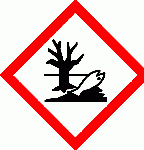 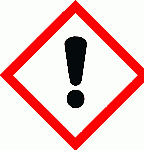 VŮNĚ DO VYSAVAČEPodrobné údaje o dodavateli bezpečnostního listu Společnost:AXOR SRLVia dell'Artigianato 835020 Pernumia (PD)AXOR-S.R.L. - Tel. 0039-0429 - 763476 od pondělí do pátku 8.30-17.30 Osoba odpovědná za bezpečnostní list:axor@axor.netTelefonní číslo pro naléhavé situaceAXOR-S.R.L. - Tel. 0039-0429 - 763476 od pondělí do pátku 8.30-17.30 CENTRO ANTIVELENI DI BERGAMO tel: 0039-800-883300ODDÍL 2: Identifikace rizikKlasifikace látky nebo směsi Kritéria nařízení ES č. 1272/2008 (CLP)   Výstraha, Skin Irrit. 2, způsobuje podráždění kůže.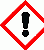    Výstraha, Eye Irrit. 2, způsobuje vážné podráždění očí.   Výstraha, Skin Sens. 1B, může vyvolat alergickou kožní reakci.     Aquatic Chronic 2, Škodlivý pro vodní organismy s dlouhodobými účinky.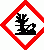 Nepříznivé fyzikálně-chemické účinky, účinky na lidské zdraví a životní prostředí: Žádné jiné nebezpečíPrvky označení Výstražné symboly: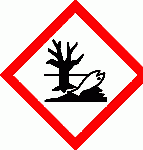 Výstraha Standardní věty o nebezpečnosti:H315 Dráždí kůži.H319 Způsobuje vážné podráždění očí.H317 Může vyvolat alergickou kožní reakci.H411 Toxický pro vodní organismy, s dlouhodobými účinky.Pokyny pro bezpečné zacházení:P101 Je-li nutná lékařská pomoc, mějte po ruce obal nebo štítek výrobku. P102 Uchovávejte mimo dosah dětí.P280 Používejte ochranné rukavice a ochranné brýle/obličejový štít.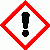 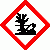 P302+P352 PŘI STYKU S KŮŽÍ: Omyjte velkým množstvím vody.P305 + P351 + P338 PŘI ZASAŽENÍ OČÍ: Několik minut opatrně vyplachujte vodou. Vyjměte kontaktní čočky, jsou-li nasazeny, a pokud je lze vyjmout snadno. Pokračujte ve vyplachování.P332+P313 Při podráždění kůže: Vyhledejte lékařskou pomoc/ošetření. P333+P313 Při podráždění kůže nebo vyrážce: Vyhledejte lékařskou pomoc/ošetření. P337+P313 Přetrvává-li podráždění očí: Vyhledejte lékařskou pomoc/ošetření.P362 Kontaminovaný oděv svlékněte a před opětovným použitím ho vyperte. P501 Odstraňte obsah v souladu s místními předpisy.Zvláštní ustanovení: ŽádnéObsahEUKALYPTOLCOUMARIN: Může vyvolat alergickou reakci. GERANIOL: Může vyvolat alergickou reakci.BUTYLPHENYL METHYLPROPIONAL: Může vyvolat alergickou reakci. D-limonen: Může vyvolat alergickou reakci.1-METHOXY-4-PROPENYLBENZENE(E): Může vyvolat alergickou reakci. CITRONELLOL: Může vyvolat alergickou reakci.BETA-PINEN: Může vyvolat alergickou reakci.L-ALFA-PINEN: Může vyvolat alergickou reakci. GERANYL ACETÁT: Může vyvolat alergickou reakci.Zvláštní ustanovení podle přílohy XVII nařízení REACH v platném znění: ŽádnéDalší nebezpečnostvPvB látky: Žádné - PBT látky: Žádné jiné nebezpečí:Žádné jiné nebezpečíODDÍL 3: Složení nebo informace o složkáchLátky Není relevantníSměsiNebezpečné složky ve smyslu nařízení CLP a související klasifikace: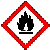 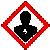 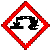 ODDÍL 4: Pokyny pro první pomocPopis první pomoci Při zasažení kůže:Veškeré kontaminované části oděvu okamžitě svlékněte.Ihned odstraňte kontaminované části oděvu a bezpečně je zlikvidujte.  Při styku s kůží okamžitě omyjte mýdlem a velkým množstvím vody.Při zasažení očí:Při zasažení očí vyplachujte oči vodou při otevřených víčkách po dostatečně dlouhou dobu a poté se ihned poraďte s očním lékařem.Chraňte nezasažené oko.Při požití:V žádném případě nevyvolávejte zvracení. NEPRODLENĚ VYHLEDEJTE LÉKAŘSKOU POMOC.Při vdechnutí:Přemístěte postiženého na čerstvý vzduch a udržujte jej v teple a klidu.Nejdůležitější akutní a opožděné symptomy a účinky ŽádnéPokyn týkající se okamžité lékařské pomoci a zvláštního ošetřeníV případě nehody nebo nevolnosti okamžitě vyhledejte lékařskou pomoc (předložte lékaři návod k použití nebo bezpečnostní list, pokud je to možné).Léčba: ŽádnáODDÍL 5: Opatření pro zdolávání požáruHasivaVhodná hasiva: VodaOxid uhličitý (CO2)Hasiva, která nesmí být použita z bezpečnostních důvodů: Žádné zvláštní.Zvláštní nebezpečí vyplývající z látky nebo směsi Nevdechujte plyny vznikající při výbuchu a spalování. Při hoření se uvolňuje hustý dým.Pokyny pro hasičePoužívejte vhodný dýchací přístroj.Kontaminovanou vodu použitou k hašení zachytávejte odděleně. Tato voda nesmí být vypouštěna do kanalizace.Přemístěte nepoškozené nádoby z nebezpečné oblasti, pokud to lze provést bezpečně.ODDÍL 6: Opatření v případě náhodného únikuOpatření na ochranu osob, ochranné prostředky a nouzové postupy Použijte osobní ochranné prostředky.Odstraňte všechny zdroje zapálení. Odveďte osoby do bezpečí.Viz ochranná opatření uvedená v bodech 7 a 8.Opatření na ochranu životního prostředíZabraňte proniknutí do půdy/podloží. Zabraňte proniknutí do povrchových vod nebo kanalizace. Kontaminovanou vodu použitou k čištění zadržte a ekologicky zlikvidujte.V případě úniku plynu nebo proniknutí do vodních toků, půdy nebo kanalizace informujte příslušné úřady.Vhodný materiál pro zneškodnění: absorpční materiál, organické materiály, písekMetody a materiál pro omezení úniku a čištění Omyjte velkým množstvím vody.Odkaz na jiné oddíly Viz také oddíl 8 a 13ODDÍL 7: Manipulace a skladováníOpatření pro bezpečné zacházeníVyhněte se kontaktu s kůží a očima, vdechování výparů a mlhy. Nepoužívejte prázdnou nádobu před tím, než bude vyčištěna.Před manipulací se ujistěte, že v nádobách nezůstaly žádné zbytky nekompatibilních materiálů.Kontaminovaný oděv by měl vyměněn ještě před vstupem do prostor určených ke stravování. Během práce nejezte ani nepijte.Viz také oddíl 8 pro doporučenou ochrannou výstroj.Podmínky pro bezpečné skladování, včetně neslučitelných látek a směsí Uchovávejte odděleně od potravin, nápojů a krmiv.Neslučitelné materiály: Žádné zvláštní.Pokyny týkající se skladovacích prostor: Adekvátně větrané místnosti.Specifické (specifická) použití Žádné zvláštní.ODDÍL 8: Omezování expozice a osobní ochranné prostředkyKontrolní parametryDowanol DPM dipropylenglykolmethylether - CAS: 34590-94-8EU - LTE(8h): 308 mg/m3, 50 ppm - poznámky: Orientační profesní limitní hodnoty expozice [2,3] a mezní hodnoty pro expozici při práci [4] (pro odkazy viz bibliografie)ACGIH - LTE(8h): 100 ppm - STE: 150 ppm - poznámky: dráždí kůži, oči a horní cesty dýchací, poškozuje CNS 1,7,7-TRIMETIL-1,2,2-BICICLO-2-EPTENONE - CAS: 76-22-2ACGIH - LTE(8h): 2 ppm - STE: 3 ppm - poznámky: A4 - dráždí oči a horní cesty dýchací, anosmie BETA-PINENY - CAS: 127-91-3ACGIH - LTE(8h): 20 ppm - poznámky: DSEN, A4 - podráždění plic Hodnoty expozičních limitů DNELLINALOOL - CAS: 78-70-6Spotřebitel: 0,2 mg/kg/d - expozice: na člověka orálně - frekvence: dlouhodobě, systémové účinkyProfesionální pracovník: 2,8 mg/m3 - spotřebitel: 0,7 mg/m3 - expozice: na člověka Inhalace - frekvence: dlouhodobě, systémové účinkyProfesionální pracovník: 2,5 mg/kg/d - spotřebitel: 1,25 mg/kg/d - expozice: na člověka dermálně - frekvence: dlouhodobě, systémové účinkyProfesionální pracovník: 15 mg/cm2 - spotřebitel: 15 mg/cm2 - expozice: na člověka dermálně - frekvence: dlouhodobě, lokální účinkyHodnoty expozičních limitů PNEC žádné údajeOmezování expozice Ochrana očí:Používejte přiléhavé ochranné brýle, nepoužívejte kontaktní čočky.Ochrana kůže:Používejte oděv, který poskytuje komplexní ochranu kůže, např. z bavlny, gumy, PVC nebo Vitonu.Ochrana rukou:Používejte ochranné rukavice, které poskytují komplexní ochranu, např. z PVC, neoprenu nebo gumy.Ochrana dýchacích cest:Pro běžné použití není zapotřebí.Nebezpečí způsobené teplem: ŽádnéOmezování expozice životního prostředí: ŽádnéVhodné technické kontroly: ŽádnéODDÍL 9: Fyzikální a chemické vlastnostiInformace o základních fyzikálních a chemických vlastnostechDalší informaceODDÍL 10: Stabilita a reaktivitaReaktivitaStabilní za normálních podmínekChemická stabilitaStabilní za normálních podmínekMožnost nebezpečných reakcí ŽádnáPodmínky, kterých je třeba se vyvarovatStabilní za normálních podmínekNeslučitelné materiály Žádné zvláštníNebezpečné produkty rozkladu ŽádnéODDÍL 11: Toxikologické informaceInformace o toxikologických účincích Toxikologické informace o směsi:žádné údajeToxikologické informace o hlavních látkách přítomných ve směsi:LINALOOLACETÁT - CAS: 115-95-7Akutní toxicita:Test: LD50 - způsob: orálně - druh: krysa > 9000 mg/kg Test: LD50 - způsob: orálně - druh: myš = 12000 mg/kg Test: LD50 - způsob: kůží - druh: králík > 5000 mg/kgLINALOOL - CAS: 78-70-6a) akutní toxicita;Test: LD50 - způsob: orálně - druh: myš = 2790 mg/kg Test: LD50 - způsob: kůží - druh: králík = 5610 mg/kg1,3,4,6,7,8-hexahydro-4,6,6,7,8,8-hexamethylindeno[5,6-c]pyran;  galaxolide;  (HHCB) -CAS: 1222-05-5a) akutní toxicita;Test: LD50 - způsob: kůží - druh: krysa > 6500 mg/kg Test: LD50 - způsob: orálně - druh: krysa > 4640 mg/kgNení-li uvedeno jinak, platí, že níže uvedené informace vyžadované nařízením (EU)2015/830, se směsi netýkají:akutní toxicita;poleptání/podráždění kůže;vážné poškození/podráždění očí;senzibilizace dýchacích cest nebo kůže;mutagenita v zárodečných buňkách;karcinogenita;toxicita pro reprodukci;STOT jednorázová expozice;STOT opakovaná expozice;nebezpečnost při vdechnutí.ODDÍL 12: Ekologické informaceToxicitaPři práci používejte osvědčené postupy, aby výrobek nepronikl do životního prostředí.LINALOOLACETÁT - CAS: 115-95-7Akutní nebezpečí pro vodní prostředí:Konečný bod: LC50 - druh: ryba = 11 mg/l - doba h: 96 Konečný bod: EC50 - druh: hrotnatka = 15 mg/l - doba h: 48 Konečný bod: NOEC - druh: řasy = 9,6 mg/l - doba h: 72LINALOOL - CAS: 78-70-6a) Akutní nebezpečí pro vodní prostředí:Konečný bod: LC50 - druh: ryba = 27,8 mg/l - doba h: 96 Konečný bod: EC50 - druh: hrotnatka = 59 mg/l - doba h: 481,3,4,6,7,8-hexahydro-4,6,6,7,8,8-hexamethylindeno[5,6-c]pyran;  galaxolide;  (HHCB) -CAS: 1222-05-5a) Akutní nebezpečí pro vodní prostředí:Konečný bod: LC50 - druh: ryba = 0,452 mg/l - poznámky: Slunečnice velkoploutvá (Lepomis macrochirus)Konečný bod: EC50 - druh: hrotnatka = 0,9 mg/l - doba h: 48 - poznámky: Hrotnatka velká L-ALFA-PINEN - CAS: 7785-26-4a) Akutní nebezpečí pro vodní prostředí:Konečný bod: LC50 - druh: ryba = 0,28 mg/l - doba h: 96 - poznámky: Pimephales promelasKonečný bod: LC50 - druh: hrotnatka = 41 mg/l - doba h: 48 - poznámky: Hrotnatka velkáPersistence a rozložitelnost LINALOOL - CAS: 78-70-6Biologická rozložitelnost: Snadno biologicky rozložitelné - Test: žádné údaje - doba trvání: žádné údaje - %: žádné údaje - poznámky: žádné údajeBioakumulační potenciál Žádné údajeMobilita v půděžádné údajeVýsledky posouzení PBT a vPvBvPvB látky: Žádné - PBT látky: ŽádnéJiné nepříznivé účinky ŽádnéODDÍL 13: Pokyny k likvidaci13.1. Metody nakládání s odpadyRecyklujte, pokud je to možné. Postupujte přitom v souladu s platnými místními a národními předpisy.ODDÍL 14: Informace pro přepravuUN kódADR-UN kód:	3082IATA-UN kód:	3082UN - správný přepravní názevADR přepravní název:	LÁTKA NEBEZPEČNÁ PRO ŽIVOTNÍ PROSTŘEDÍ, KAPALINA, N.O.S.(P-MENTH-1-EN-8-YLACETATE,HEXAHYDRO-HEXAMETHYL-CYCLOPENTA-GA MMA-2-BENZOPYRAN)IATA-Technický název:	LÁTKA NEBEZPEČNÁ PRO ŽIVOTNÍ PROSTŘEDÍ, KAPALINA, N.O.S.(P-MENTH-1-EN-8-YLACETATE,HEXAHYDRO-HEXAMETHYL-CYCLOPENTA-GA MMA-2-BENZOPYRAN)IMDG-Technický název:Třída(y) přepravního rizikaHEXAHYDRO-HEXAMETHYL-CYCLOPENTAGAMMA-GAMMA--2-BENZOPYRANADR třída:	9ADR označení:	9ADR - identifikační číslo nebezpečnosti:	90IATA třída:	9IATA označení:	9Obalová skupinaADR - obalová skupina:	IIIIATA - obalová skupina:	IIINebezpečí pro životní prostředíLátka znečišťující moře:	Látka znečišťující mořeZvláštní bezpečnostní opatření pro uživateleADR kód omezení pro tunely:  E IATA-letadlo pro dopravu osob:	964IATA-letadlo pro dopravu nákladu: 	964IMDG-Technický název:          HEXAHYDRO-HEXAMETHYL-CYCLOPENTAGAMMA-GAMMA--2-BENZOPYRANHromadná přeprava podle přílohy II Marpol a předpisu IBCODDÍL 15: Informace o předpisechNařízení týkající se bezpečnosti, zdraví a životního prostředí/specifické právní předpisy týkající se látky nebo směsi Směrnice 98/24/ES (rizika spojená s chemickými činiteli používanými při práci)Směrnice 2000/39/ES (limitní hodnoty expozice na pracovišti) Nařízení ES č. 1907/2006 (REACH)Nařízení ES č. 1272/2008 (CLP)Nařízení ES č. 790/2009 (ATP 1 CLP) a nařízení EU č. 758/2013 Nařízení EU 2015/830Nařízení (EU) č. 286/2011 (ATP 2 CLP) Nařízení (EU) č. 618/2012 (ATP 3 CLP) Nařízení (EU) č. 487/2013 (ATP 4 CLP) Nařízení (EU) č. 944/2013 (ATP 5 CLP) Nařízení (EU) č. 605/2014 (ATP 6 CLP)Omezení týkající se výrobku nebo obsažených látek podle přílohy XVII nařízení ES č. 1907/2006 (REACH) v platném znění:ŽádnéV případě potřeby postupujte podle následujících předpisů:Směrnice 2003/105/ES ("Činnosti spojené s rizikem závažných havárií") v platném znění.Nařízení ES č. 648/2004 (detergenty) 1999/13/ES (směrnice VOC)Ustanovení spojená se směrnicí EU 2012/18 (Seveso III): žádné údajePosouzení chemické bezpečnosti NeODDÍL 16: Další informaceÚplný text vět o nebezpečnosti, jak jsou uvedeny v oddílu 3H412 Škodlivý pro vodní organismy s dlouhodobými účinky. H315 Dráždí kůži.H319 Způsobuje vážné podráždění očí.H411 Toxický pro vodní organismy, s dlouhodobými účinky. H400 Vysoce toxický pro vodní organismy.H410 Vysoce toxický pro vodní organismy, s dlouhodobými účinky. H302 Zdraví škodlivý při požití.H317 Může vyvolat alergickou kožní reakci. H228 Hořlavá tuhá látka.H332 Zdraví škodlivý při vdechování.H371 Může způsobit poškození orgánů. H226 Hořlavá kapalina a páry. H318 Způsobuje vážné poškození očí.H361 Podezření na poškození reprodukční schopnosti nebo plodu v těle matky. H304 Při požití a vniknutí do dýchacích cest může způsobit smrt.Tento dokument byl vypracován odborně způsobilou osobou, která absolvovala příslušnou odbornou přípravu. Hlavní bibliografické zdroje:ECDIN - Datová a informační síť o chemikáliích v životním prostředí - Společné výzkumné středisko, Komise Evropských společenstvíSAX's DANGEROUS PROPERTIES OF INDUSTRIAL MATERIALS - 8. vydání - VanNostrand ReinoldInformace obsažené v tomto dokumentu spočívají na stavu našich znalostí k výše uvedenému datu. Informace se vztahují pouze na uvedený produkt a nelze z nich vyvozovat záruku určité kvality.Je povinností uživatele ujistit se, že tyto informace jsou přiměřené a kompletní s ohledem na zamýšlené specifické použití.Tento list ruší a nahrazuje všechny předcházející verze.ADR:	Evropská dohoda o mezinárodní silniční přepravě nebezpečných věcí po silniciCAS:	Chemical Abstracts Service (divize Americké chemické společnosti). CLP:	Klasifikaci, označování, balení.DNEL:	Odvozená úroveň, při které nedochází k nepříznivým účinkům.EINECS:	Evropský seznam existujících obchodovaných chemických látek. GefStoffVO:	Nařízení o nebezpečných látkách, Německo.GHS:	Globálně harmonizovaný systém klasifikace a označování chemických látek.IATA:	Mezinárodní sdružení pro leteckou dopravu.IATA-DGR:	Nařízení o nebezpečném zboží vydané "Mezinárodním sdružením pro leteckou dopravu" (IATA).ICAO:	Mezinárodní organizace pro civilní letectví.ICAO-TI:	Technické pokyny vydané "Mezinárodní organizací pro civilní letectví (ICAO)".IMDG:	Mezinárodní námořní kodex nebezpečných věcí. INCI:	Mezinárodní názvosloví kosmetických přísad. KSt:	Koeficient výbuchu.LC50:	Smrtelná koncentrace, pro 50 procent testované populace. LD50:	Smrtelná dávka, pro 50 procent testované populace.LTE:	Dlouhodobá expozice.PNEC:	Předpokládaná koncentrace bez účinku.RID:	Nařízení o mezinárodní přepravě nebezpečných věcí po železnici.STE:	Krátkodobá expozice.STEL:	Krátkodobý expoziční limit. STOT:	Toxicita pro specifické cílové orgány. TLV:	Mezní hodnota povolené koncentrace.TWATLV:	Mezní hodnota povolené koncentrace pro časově vážený průměr 8 hodin denně. (ACGIH standard).WGK:	Německá klasifikace nebezpečnosti pro vodní prostředíMnožstvíNázevIdent. čísloKlasifikace>= 5% -< 10%3A,4,5,6,7,7A-HEXAHYDRO-4,7-METHANO- 1-INDEN-5(6)-CAS:	5413-60-5EC:	226-501-64.1/C3 Aquatic Chronic 3 H412>= 5% -< 10%Dowanol DPM dipropylenglykol methyletherCAS:	34590-94-8EC:	252-104-2látka s limity expozice na pracovišti>= 5% -< 10%LINALOOLACETÁTCAS:	115-95-7EC:	204-116-4REACH č.: 01-2119454789-193.2/2 Skin Irrit. 2 H315 3.3/2 Eye Irrit. 2 H319>= 5% -< 10%P-MENTH-1-EN-8-YL ACETATECAS:	8007-35-0EC:	232-357-5  4.2/C2 Aquatic Chronic 1 H411>= 5% -< 10%LINALOOLCAS:	78-70-6EC:	201-134-4REACH č.: 01-2119474016-42-00043.2/2 Skin Irrit. 2 H315 3.3/2 Eye Irrit. 2 H319>= 1% -< 5%1,3,4,6,7,8-hexahydro- 4,6,6,7,8,8-hexamethyl indeno[5,6-c]pyran; galaxolide;  (HHCB)Index číslo:	603-212-00-7CAS:	1222-05-5EC:	214-946-94.1/A1 Aquatic Acute 1 H400 4.1/C1 Aquatic Chronic 1H410REACH č.: 05-2114477341-50-0000>= 1% -< 5%3A,4,5,6,7,7A-HEXAH YDRO-4,7-METHANO- 1H-INDEN-5(6)-CAS:	        17511-60-3EC:	241-514-73.3/2 Eye Irrit. 2 H319 4.1/C2 Aquatic Chronic 2H411>= 1% -< 5%COUMARINCAS:	         91-64-5EC:	202-086-7REACH č.: 01-2119943756-263.1/4/Oral Acute Tox. 4 H302 3.4.2/1 Skin Sens. 1 H317>= 1% -< 5%4-HYDROXY-3-METH OXYBENZALDHYDECAS:	121-33-5EC:	204-465-2  3.3/2 Eye Irrit. 2 H319>= 1% -< 5%2,6-DIMETIL-7-OCTA NOL-2CAS:	18479-58-8EC:	242-362-4REACH č.: 01-2119457274-373.2/2 Skin Irrit. 2 H315 3.3/2 Eye Irrit. 2 H319>= 1% -< 5%1,7,7-TRIMETIL-1,2,2- BICICLO-2-EPTENON ECAS:	76-22-2EC:	200-945-02.7/1 Flam. Sol. 1 H228 3.1/4/Inhal Acute Tox. 4 H3322.8/2 STOT SE 3 H371>= 1% -< 5%TRICHLOROMETHYL PHENYL CARBINYL ACETATECAS:	90-17-5EC:	201-972-03.2/2 Skin Irrit. 2 H315 4.1/C3 Aquatic Chronic 3 H412>= 1% -< 5%EUKALYPTOLCAS:	470-82-6EC:	207-431-5REACH č.: 01-2119967772-242.6/3 Flam. Liq. 3 H2263.4.2/1B Skin Sens. 1B H317>= 1% -< 5%GERANIOLCAS:	106-24-1EC:	203-377-1REACH č.: 01-2119552430-493.2/2 Skin Irrit. 2 H315 3.3/1 Eye Dam. 1 H3183.4.2/1 Skin Sens. 1 H317>= 0,1%- < 1%BUTYLPHENYL METHYLPROPIONALCAS:	        80-54-6EC:	201-289-8REACH č.: 01-2119485965-18/4/Oral Acute Tox. 4 H302/2 Skin Irrit. 2 H315 3.4.2/1-1A-1B Skin Sens.1,1A,1B H3173.7/2 Repr. 2 H3614.1/C2 Aquatic Chronic 2 H411>= 0,1%- < 1%D-limonenIndex číslo:  601-029-00-7CAS:	        5989-27-5EC:	       227-813-5REACH č.: 01-2119529223-472.6/3 Flam. Liq. 3 H2263.10/1 Asp. Tox. 1 H3044.1/A1 Aquatic Acute 1 H400 3.2/2 Skin Irrit. 2 H3153.4.2/1-1A-1B Skin Sens.1,1A,1B H317  4.1/C1 Aquatic Chronic 1 H410>= 0,1%- < 1%1-METHOXY-4-PROP ENYLBENZENE(E)CAS:	4180-23-8EC:	224-052-03.4.2/1 Skin Sens. 1 H317 4.1/C2 Aquatic Chronic 2H411>= 0,1%- < 1%CITRONELLOLCAS:	106-22-9EC:	203-375-0REACH č.: 01-2119453995-23/2 Skin Irrit. 2 H315/2 Eye Irrit. 2 H319 3.4.2/1 Skin Sens. 1 H317>= 0,1%- < 1%L-ALFA-PINENCAS:	7785-26-4EC:	232-077-3REACH č.: 01-2119979519-162.6/3 Flam. Liq. 3 H226 3.2/2 Skin Irrit. 2 H315 3.3/2 Eye Irrit. 2 H319 3.10/1 Asp. Tox. 1 H3043.4.2/1 Skin Sens. 1 H3174.1/C1 Aquatic Chronic 1 H410>= 0,1%- < 1%BETA-PINENCAS:	         127-91-3EC:	          204-872-5REACH č.: 01-2119519230-542.6/3 Flam. Liq. 3 H2263.10/1 Asp. Tox. 1 H3043.4.2/1 Skin Sens. 1 H317 4.1/A1 Aquatic Acute 1 H4004.1/C1 Aquatic Chronic 1 H410>= 0,1%- < 1%GERANYL ACETÁTCAS:	          105-87-3EC:	203-341-5REACH č.: 01-2119973480-35  3.2/2 Skin Irrit. 2 H315 4.1/C3 Aquatic Chronic 3 H412   3.4.2/1 Skin Sens. 1 H317>= 0,1%- < 1%3,3-DIMETIL-2-METILI DENEBICICLO(2,2,1) HEPTANECAS:	         79-92-5EC:	201-234-8REACH č.: 01-2119446293-402.7/2 Flam. Sol. 2 H228 3.3/2 Eye Irrit. 2 H319  4.1/A1 Aquatic Acute 1 H4004.1/C1 Aquatic Chronic 1 H410VlastnostiHodnotaMetoda:Poznámky:Vzhled a barva:Tyčinka růžová----Zápach:bez zápachu----Mezní hodnota zápachu:žádné údaje----pH:Irelevantní----Bod tání / bod tuhnutí:Irelevantní----Počáteční bod varu nebo rozmezí bodu varu:Irelevantní----Bod vzplanutí:Irelevantní----Rychlost odpařování:Irelevantní----Hořlavost pevné látky/plynu:NEHOŘLAVÉ----Horní/dolní limity hořlavosti nebo výbušnosti:Irelevantní----Tlak par:Irelevantní----Hustota par:Irelevantní----Relativní hustota:žádné údaje----Rozpustnost ve vodě:NEROZPUSTNÉ----Rozpustnost v oleji:NEROZPUSTNÉ----Koeficient poměru n-oktanol/voda:Irelevantní----Teplota samovznícení:žádné údaje----Teplota rozkladu:žádné údaje----Viskozita:žádné údaje----Výbušné vlastnosti:žádné údaje----Oxidační vlastnosti:žádné údaje----VlastnostiHodnotaMetoda:Poznámky:Mísitelnost:žádné údaje----Rozpustnost v tucích:žádné údaje----Vodivost:žádné údaje----Podstatné vlastnosti skupin látekžádné údaje----